CUMPLIMIENTO PLAN DE ACCION VIGENCIA 2017En el siguiente grafico se da cuenta a la ciudadanía sobre el cumplimiento del Plan Acción institucional de la vigencia 2017, discriminando cada política del Modelo Integrado de Planeación y Gestión.Grafico 1. Ejecución Plan Operativo Institucional vigencia 2017En el grafico anterior, se puede evidenciar que el Plan Acción Institucional 2017 se encuentra articulado con las políticas del Modelo integrado de Planeación y Gestión. Se obtuvo un porcentaje acumulado de cumplimiento en la vigencia del 88%. Las políticas que más aportaron al cumplimiento fueron Bienestar e investigación, se hace necesario fortalecer la política de extensión y proyección social para el cumplimiento de las actividades propuestas. GESTIÓN MISIONAL Y DE GOBIERNO Con el fin de orientar los temas referentes al cumplimiento de los objetivos Misionales del Plan Estratégico Institucional 2016 - 2019 y en atención a los lineamientos impartidos por la alta dirección, inicialmente se presenta la ejecución de las metas y con sus respectivas actividades del Plan de Acción 2017 que están articuladas con el Plan Nacional de Desarrollo 2014 – 2018 y Plan sectorial de Educación vigente 2017.Mejorar la Calidad de la educación en todos los nivelesNuestro Plan estratégico institucional 2016 – 2019 y a su vez el Plan de Acción Institucional 2017, se articula de la siguiente manera con esta política:Tabla1. Articulación Planeación institucional vs Plan sectorial de Educación Política 2.  Redefinir la oferta formativa acorde con el carácter de la instituciónLa alta Dirección en la vigencia 2016 interpuso recurso de reposición para controvertir el motivo de la negación de la solicitud de reforma estatutaria conducente a la reedición institucional para el ofrecimiento de programas académicos por ciclos propedéuticos presentada en la vigencia 2015.  Se argumentaron cada una de las observaciones y puntos que conllevaron al Ministerio de Educación Nacional a tomar esta decisión. En la vigencia 2017 se recibió visita institucional por pares académicos designados por la Sala CONACES del Ministerio de Educación Nacional, con el objetivo de examinar cada uno de los 18 puntos que dieron lugar a la negación de la reforma estatutaria conducente a la redefinición institucional para el ofrecimiento de programas académicos por ciclos propedéuticos. La sala de Evaluación de Tramites Institucionales de CONACES, estudio el recurso de reposición presentado por INTENALCO junto con los soportes documentales allegados y los informes de visita de pares institucionales; instancia que encontró fundamento legal para modificar la decisión objeto de la impugnación, y en consecuencia autorizar la redefinición institucional para el ofrecimiento de programas por ciclos propedéuticos.En consecuencia de lo anterior, el Ministerio de Educación Nacional a través de Resolución N°29500 del 29 de Diciembre de 2017 resuelve reponer la resolución N°19178 del 30 de Septiembre de 2016 y en consecuencia, ratificar la reforma estatutaria conducente a la redefinición del Instituto Técnico nacional de Comercio Simón Rodríguez – INTENALCO para el ofrecimiento de programas académicos por ciclos propedéuticos.    De esta manera INTENALCO alcanzo el 100% de la meta propuesta en el Plan de acción 2017 y el Plan estratégico 2016 – 2019, “Lograr la Redefinición Institucional por ciclos propedéuticos” y para llegar a este logro se tuvo realizar los ajustes propuestos al Proyecto Educativo Institucional planteados en el plan de acción 2017, y estos se sometieron a la debida aprobación de los órganos de dirección (Consejo Académico y Consejo Directivo).Definir e implementar un Sistema de Aseguramiento de la calidad en los procesos académicosPara el cumplimiento de esta meta del Plan de acción 2017, la institución realizo las siguientes actividades: Se fortaleció el proceso de autoevaluación designando al Dr. Luis Carlos Granja docente de medio tiempo como coordinador de este proceso.Se definió y aprobó por la alta dirección plan de acción de la vigencia 2017 para la implementación del Modelo. Se retomó modelo vigente, se realizaron actualizaciones y se aprobó por la alta dirección la nueva versión del modelo de autoevaluación institucional.Se realizaron socializaciones a Directivos, Administrativos, Docentes y estudiantes del nuevo modelo de autoevaluación aprobado. Se recopilación y analizo la documentación, entre los diferentes factores del modelo de Autoevaluación institucional en los grupos de trabajo propuesto, del 100% de los cuatro (12) factores. Se realizaron reuniones permanentes del comité para la evaluación para validar el análisis y evaluación objetiva realizada en cada grupo de trabajo y dar evaluación definitiva a cada aspecto a evaluar. Falta por ejecutar en la vigencia 2018 la medición de indicadores y la aplicación de encuestas a los diferentes actores de la comunidad académica. Promover y apoyar el desarrollo de oferta programas de educación para el trabajo y el desarrollo humano y de educación continua.Se iniciaron los estudios correspondientes para el diseño de nuevos programas académicos de Educación para el Trabajo y el Desarrollo Humano (EDTDH), los cuales no han sido presentados ante las autoridades competentes para solicitar el permiso de funcionamiento los cuales se solicitaran en la próxima vigencia. Disminuir las brechas en acceso y permanencia: Rural - urbana, poblaciones y regionesNuestro Plan estratégico institucional 2016 – 2019 y a su vez el Plan de Acción Institucional 2017, se articula de la siguiente manera con esta política:Tabla 2. Articulación Planeación institucional vs Plan sectorial de Educación Política 3.Ampliación de CoberturaCon el fin de contribuir institucionalmente al cumplimiento de esta meta del Plan sectorial de Educación, la institución obtuvo los siguientes resultados durante la vigencia 2017 para la ampliación de cobertura: Tabla 3. Matriculas estudiantes de primer semestre Técnicos Profesionales Como se puede observar en la tabla N° 3, el cumplimiento de metas de ampliación de cobertura obtuvieron resultados de 85% en total de estudiantes esperados matriculados en los diferentes programas académicos durante la vigencia 2017, y la meta de primiparos alcanzo un total de 75% de estudiantes matriculados. Tabla 4. Graduados Técnicos Profesionales En el año académico 2017 se graduaron 327 estudiantes de los programas técnicos profesionales.Tabla 5. Matrícula de honor programas Técnicos Profesionales En el año académico 2017 se otorgaron graduaron 34 matrículas de honor en los diferentes programas académicos, destacando a estudiantes que se encuentren nítidos y con promedio académico de 4.5 o superior. Tabla 6. Deserción programas Técnico profesionales año 2016En el año 2017 desertaron xxx estudiantes de los diferentes programas técnicos profesionales.Los programas de Gestión Empresarial, Costos y Contabilidad y Procesos Administrativos de Seguridad y Salud en el Trabajo fue donde más se presentó deserción. Educar con pertinencia e incorporar innovación en la educaciónNuestro Plan estratégico institucional 2016 – 2019 y a su vez el Plan de Acción Institucional 2017, se articula de la siguiente manera con esta política:Tabla 7. Articulación Planeación institucional vs Plan sectorial de Educación Política 4.Diseñar e Implementar plan estratégico de internacionalización para los próximos cuatro añosOrientación de las Clases:Invitación a los funcionarios y estudiantes para que participen en las actividades planificadas por la ORII con el objetivo de fomentar la importancia de la Internacionalización y del bilingüismo.Con el fin de fomentar el bilingüismo en el personal administrativo de la institución, se desarrolla clases de inglés por dos profesores de planta. El programa se realizó los días martes y sábado.Logros:Hacer una gran exposición de la ORII ante la visita de Pares Académicos. Logrando la proyección de la institución.Fomento del Inglés para estudiantes, docentes y funcionarios como fortalecimiento de segunda lengua en el bilingüismo.Practicar lo aprendido en el hogar y con los amigos.Promover y apoyar la conformación de grupos de investigación al interior de las Unidades AcadémicaEsta Estrategia no está alineada con el Plan Sectorial de Educación, pero hace parte de la triada de la Educación Superior y por consiguiente de los Objetivos Misionales de la Institución dentro de su Planeación Estratégica. A continuación se detallada el estado de cumplimiento de las metas propuestas dentro del Plan de Acción institucional 2017:Tabla 8. Resultado metas Investigación .TRANSPARENCIA, PARTICIPACIÓN Y SERVICIO AL CIUDADANO Plan anticorrupción y atención al ciudadanoINTENALCO en cumplimiento del artículo 73, 76 de la Ley 1474 de 2011, los Decretos 2482 y 2641 2012, Documento CONPES de Rendición de Cuentas 3654 de 2010 y para dar cumplimiento a la política de Desarrollo Administrativo “Transparencia, Participación y Servicio al Ciudadano” prevista en el Decreto 2482 de 2012,  presentó sus estrategias anticorrupción, servicio al ciudadano, rendición de cuentas y racionalización de trámites y servicios consignadas en el Plan Anticorrupción y Atención al ciudadano 2017, liderado por la oficina de Planeación con el fin de fomentar la transparencia en su gestión institucional y mejorar la prestación de sus servicios y entrega de sus productos a los servidores públicos, instituciones y ciudadanos con oportunidad, calidad e innovación. El documento publicado en la página web dentro de la fecha límite (31 de enero de 2017) consta de seis componentes, a saber:Componente 1. Gestión del riesgo de corrupción Componente 2. Racionalización de trámitesComponente 3. Rendición de cuentas Componente 4. Estrategia de atención al ciudadanoComponente 5. Transparencia y acceso a la información Componente 6. Iniciativas adicionalesEn ejecución de la política de Desarrollo Administrativo en mención, INTENALCO alcanzo la ejecución del 83% de las actividades planteadas dentro del Plan Anticorrupción y Atención al Ciudadano de la vigencia 2017, con los siguientes resultados por estrategia: Tabla 9. Resultado Plan Anticorrupción y atención al ciudadano Seguimiento cuatrimestral a la ejecución del Plan Anticorrupción y atención al ciudadano 2017 de INTENALCO y publicado en página Web con las siguientes fechas límites (Abril 30, Agosto 30 y Diciembre 31)Participación de los funcionarios convocados del Grupo de Atención al Ciudadano en las capacitaciones y acompañamiento realizado por el Ministerio de Educación Nacional como cabeza del sectorRevisión, análisis y validación en Comité de Desarrollo Administrativo y con ejercicio de participación ciudadana de la Matriz de Riesgos de Corrupción de la institución.Revisión y seguimiento por parte de la Oficina de Control Interno a las acciones definidas para gestionar los riesgos de Corrupción.  Ejecución Plan de accesibilidad y pagina WEBSe presenta el Plan de Accesibilidad sectorial e institucional 2017 – 2018 y se participa en socializaciones virtuales con, MEN, MinTIC y el INCI desde Bogotá.Se ejecutan las actividades planeadas para la vigencia 2017 donde se priorizo a nivel sectorial la implementación del 100% de pautas de Nivel A de páginas web.Para el Plan de accesibilidad de la vigencia 2018 se continua con las Pautas de Nivel A e se iniciara con las socializaciones e implementación de las Pautas de Nivel AA.Se atienden todas las dependencias y se publican todos los archivos y Listados solicitados.Inicia Ajuste de Contenidos A los lineamientos del Plan de Accesibilidad para IES.Se organiza la Información de la página Web con los lineamientos requeridos por la Ley de Transparencia.El diseño de página web fue más amigable, de acuerdo a lo propuesto por proveedor de Marketing Digital, donde se ve reflejado en los indicadores de número de visitantes a la página web. GESTIÓN DEL TALENTO HUMANOEn el año 2017 el equipo de Talento Humano, que lidera el Ciclo de Gestión del Talento Humano de la Institución, trabajó en los lineamientos dados por el Direccionamiento Estratégico, dentro de la Planeación Institucional y de acuerdo con los propósitos definidos por la Vicerrectoría Administrativa y Financiera, aportando con su quehacer a la Excelencia Humana y Académica y Sostenibilidad, con el Plan Estratégico del Talento Humano y con la gestión y acompañamiento al mejoramiento del Clima Organizacional.Todas las actividades presentadas, se aplicaron a todo el personal administrativo y docente sea en la modalidad de Tiempo Completo, Medio Tiempo y los Hora Cátedra mientras haga parte del Instituto Técnico Nacional de Comercio “Simón Rodríguez”.Como objetivo principal con estas Políticas Generales del proceso de Gestión del Talento Humano se contribuye al fortalecimiento de los conocimientos y competencias de los servidores públicos del Instituto Técnico Nacional de Comercio Simón Rodríguez, en función del crecimiento personal, laboral, el mejoramiento del servicio prestado y del Sistema de Gestión de Calidad, coordinando, gestionando, ejecutando y controlando el desarrollo del proceso de gestión del talento humano para implementar estrategias que aseguren la competencia del personal que labora en la Institución y lograr así el cumplimiento de la misión.Para articular lo anterior y teniendo en cuenta la planeación durante el año 2017, se llevaron a cabo actividades Macro que aportan al proceso de Gestión del Talento Humano, así:Se realizaron 145 procesos de inclusión de personal Hora Cátedra.Se realizó la encuesta de Clima Laboral.Se actualizo el Plan Estratégico de Talento Humano, acorde al Plan de Desarrollo Institucional.Se formuló el plan de Bienestar e incentivos.Se diseñó el proceso de prevención en compañía al área de Seguridad y Salud en el Trabajo.Dentro del Área de Seguridad y Salud en el Trabajo, se logró articular con la ARL una serie de capacitaciones para mejorar mediante la premisa de la seguridad un buen Ambiente Laboral.Hubo la inclusión de personal contratista, debido a la escasa planta de personal administrativo para cubrir procesos específicos tales como las áreas de:Cartera, además se coordinaron actividades tales como:Ejecución del cronograma de actividades del Anual de Formación y Capacitación 2017Coordinar con las Empresas Promotoras de Salud (EPS), los Fondos de Pensiones Públicos y Privados, las Cajas de Compensación Familiar, la Administradora de Riesgos Laborales (ARL) y demás entidades, los asuntos relacionados con los aportes, transferencias de información, novedades, beneficios, prestaciones, desarrollo de planes de capacitación en salud, medicina laboral y del trabajo. Recepción, Verificación y legalización la documentación respectiva que soportan los contratos para los docentes hora cátedra. (Semestral).Liquidar por medio de la planilla en línea los aportes de los docentes hora cátedra. (Mensual).Alimentar los cambios que se produzcan con la relación al vínculo laboral de los docentes hora cátedra. (Mensual).Adelantar los estudios para la elaboración, actualización, modificación o adición del manual de funciones y de requisitos, conforme a la planta de cargos vigente.Elaboración de los planes de acción de Talento Humano.Elaboración del Plan Estratégico de talento Humano.Elaboración del Plan de estímulos e incentivo.Elaboración del Plan de capacitación y formación.Elaboración del Plan de retiro y desvinculación.Estructurar y aplicar la encuesta de clima organizacional. Estructurar y hacer seguimiento al manual de inducción y Re inducción.Actualizar las hojas de vida del personal administrativo y docente.Elaborar y adelantar los reportes relacionados con la contratación por prestación de servicio, en el aplicativo SIRECI.Verificar y actualizar de acuerdo a la normatividad vigente, lo relacionado con el personal nombrado en el SIGEP.Verificar y actualizar todo lo relacionado con el personal administrativo y docente en el SUIP.Verificar las causas de ausentismo laboral Alimentar la información correspondiente al concurso de méritos de acuerdo a los parámetros que determinen los organismos del estado.Tabla 10. Total de Cargos reportados a la OPEC, para salir a concurso de méritosEFICIENCIA ADMINISTRATIVA INTENALCO para dar cumplimiento a la política de Desarrollo Administrativo “Eficiencia Administrativa” prevista en el Decreto 2482 de 2012 y Modelo de Planeación y Gestión, ejecuto actividades en cumplimiento de las metas establecidas en el Plan de Acción 2017:Gestión de CalidadDando cumplimiento al plan de acción vigencia 2017, se actualiza el 100% de la información documentada de acuerdo a la norma ISO 9001:2015 y se integran procedimientos con el Sistema de Seguridad y Salud en trabajo.  DOCUMENTACIÓN:Se elabora el manual de las políticas de seguridad para las tecnologías de la información, manual de políticas contables, manual de preservación y conservación documental, manual sistema integrado de conservación documental,   procedimiento de identificación y clasificación de activos, procedimiento de ingreso y egreso de equipos tecnológicos, procedimiento gestión del conocimiento.Se integran los siguientes procedimientos con el Sistema de Seguridad y Salud en el Trabajo.Control de documentosControl de registrosAuditoria internaProcedimiento de acciones correctivas y preventivasGestión del cambioComunicación, participación y consulta.Revisión por la dirección SOFTWARE DE CALIDAD SOLUCIÓN:Se alimenta en el software los indicadores de gestión que son suministrados por los procesos y la documentación actualizada (manuales, procedimientos, instructivos y formatos) del SIGC.ENCUESTA DE PERCEPCIÓN DEL CLIENTE:Se realiza una muestra de 81 encuestas de los programas técnicos profesionales y programas para el trabajo y desarrollo humano, aplicadas a los estudiantes de los siguientes programas: Procesos Administrativos de Seguridad y Salud en el Trabajo, Mercadeo, Procesos de Soldadura, Gestión Empresarial, Costos y Contabilidad, Procesos de Importación y Exportación. Programas por competencias en: Administrativo en Salud, Auxiliar en Servicios Farmacéuticos y Técnico Laboral en Agente de Tránsito. La aplicación de la encuesta se realizó a través de la página web institucional. A continuación se discrimina la muestra aplicada por programa académico y jornada. Tabla 11. Datos encuesta de percepción del clienteLa mayoría de estudiantes que responden la encuesta de percepción del cliente son del programa Técnico profesional en Procesos Administrativos en Seguridad y Salud en el Trabajo, equivalente al 49,4%.De acuerdo a los resultados de la aplicación de la encuesta se obtiene un nivel de satisfacción del 79%.La jornada académica de la mañana representa el 54,3% de los estudiantes que respondieron la encuesta.TRÁMITES Y SERVICIOS:Los trámites son actualizados de acuerdo a los derechos pecuniarios que establecen la institución y/o los cambios en la ejecución de los mismos. Cada trimestre se realiza los reportes de la información de trámites y otros procedimientos administrativos en la plataforma del SUIT.Tecnologías de la Información.A continuación se describe las actividades realizadas por la oficina:Implementación y consolidación de un sistema de seguridad de la información.Tabla 13. Cumplimiento plan de acción oficina de TIConsolidación de un plan estratégico de tecnologías de la información y conectividad.Elaborar y ejecutar planes de mantenimiento preventivo y correctivo de infraestructura tecnológica.Gestión documentalCon el objeto de documentar los procedimientos realizados por el Sistema de Gestión Documental se aprueba el Programa de Gestión Documental 2017 con el apoyo de la Alta Dirección en la aplicación de las metodologías propuestas para gestionar la información, implementar un gestor documental, incentivar la gestión del cambio, e impulsar de manera transversal las capacidades de la gestión documental, contando con la estructura de hardware y Software requerida, lo cual se consolidará en el trabajo conjunto con el Sistema de Tecnologías de la Información y la participación en este trabajo de todas las personas responsables de la gestión administrativa y se aplica a todos los ámbitos de actividad.Se realiza diagnóstico de gestión documental:Tabla 14. Cumplimiento Plan de acción Gestión Documental De acuerdo plan de acción de gestión documental se ejecutaron las siguientes actividades:Capacitación y actualización por Dependencia en norma y aplicación TRD 2017  en archivo de Gestión.Seguimiento del Archivo de Gestión a Través del 
Grupo Interdisciplinario y el Comité de Archivo.Seguimiento a la implementación de TRD en archivo de gestión y organización documental.Recibir y revisar en Transferencias el tiempo de retención y presentación de los documentos entregados según TRD. Diagnóstico de la digitalización de la información por DependenciaSeguimiento por Dependencia aplicación Ley 1712 año 2017 RAI Según lineamientos.Fortalecimiento de la cultura cero papeles: las comunicaciones oficiales Internas que produce cada Servidor dentro de sus funciones deben ser radicadas y enviadas virtualmente a través del Software Sevenet.Acompañamiento técnico a las  dependencias del manejo y organización según manual AGNRecolección del archivo de fotografías clasificación y organización narrativa.GESTIÓN FINANCIERA Para el cumplimiento de esta estrategia en la vigencia 2017 se analizan bajo las siguientes variables:Ejecución PresupuestalLa ejecución presupuestal a diciembre 31 de 2017 asciende al 94% del total del presupuesto de la vigencia; donde la ejecución de Gastos de funcionamiento asciende a 91%, mientras que los gastos de Inversión ascienden a los 100%, discriminados de la siguiente manera:Tabla 15. Ejecución Presupuestal Fuente: Registros SIIFA continuación se detalla el nivel de ejecución del presupuesto de gastos de funcionamiento que en total asciende a un nivel de ejecución del 91%, de los cuales se ejecutaron el 100% de los recursos de la Fuente Nación que corresponden al 69% del total del presupuesto de gastos de funcionamiento y el 70% de los recursos de Fuente Propios que corresponden al 31% restantes.Tabla 16. Gastos de FuncionamientoFuente: Registros SIIFTabla 17. Gastos de Funcionamiento DiscriminadoFuente: Registros SIIFA continuación se detalla el nivel de ejecución del presupuesto de gastos de Inversión que en total asciende a un nivel de ejecución del 100%, de los cuales se ejecutaron el 100% de los recursos de la Fuente Nación que corresponden al 91% del total del presupuesto de gastos de Inversión y el 100% de los recursos de Fuente Propios que corresponden al 9% restantes. Tabla 18. InversiónFuente: Registros SIIFPlan anual de AdquisicionesEl Plan anual de Adquisiciones (PAA) 2017 de Intenalco con un valor total al finalizar la vigencia fiscal por valor de $ 5.827.798.028, fue Publicado en el portal de Colombia Compra Eficiente antes del 31 de enero de 2017, y adicional, se publicaron oportunamente las modificaciones que surgieron en la vigencia. A diciembre 31 de 2017 se ejecutaron $ 5.285.128.073, lo que conlleva a un porcentaje de compromisos del 91% del Plan Anual de Adquisiciones (PAA) de la vigencia 2017, esto debido a que el nivel de ejecución de recursos propios de los gastos generales solo ascendió al 66%Plan Anual Mensualizado de Caja (PAC)De acuerdo a la programación mensual del flujo de caja se ejecutó en 100% el Plan Mensualizado de caja, donde se ejecutó el 100% de los recursos solicitados y asignados en todos los meses de la vigencia. Proyectos de InversiónProyecto de inversión construcción sede norteEl proyecto constructivo de la nueva sede de INTENALCO que consta de 5 pisos construidos mas sótano, la cual está ubicada en la Avenida 4N N°34AN – 08, se encuentra registrado en el Banco de proyectos (SUIFP) del Departamento Nacional de Planeación (DNP), y las fuentes de financiación desde la vigencia 2014 – 2017 han sido aprobadas en la Ley de Presupuesto correspondiente de cada vigencia en el horizonte del proyecto y las adiciones presupuestales por asignación del CREE en los Decretos de Liquidación de adición de presupuesto del Ministerio de Hacienda y Crédito Publico correspondientes en cada vigencia. Con el anterior panorama, el total de las fuentes de financiación del proyecto el cual ya está contratado en su 100% en su fase constructiva para culminar obras en la vigencia 2018, fueron las siguientes:Tabla 19. Fuentes de financiación proyecto construcción Sede Con estos recursos, a continuación se detalla el total de recursos asignados a cada tipo de contrato suscrito por la entidad en el horizonte del proyecto: Tabla 20. Relación contratos proyecto construcción Sede Adicionalmente, los estudios arrojan que esta sede tiene capacidad instalada para atender 1300 estudiantes por jornada en el total de sus espacios educativos (salones, laboratorios, auditorio, salas de sistemas, biblioteca, espacios administrativos y zonas comunes), y se hace necesario la implementación de la FASE III DEL PROYECTO para su dotación y adecuación para ofertar EDUCACIÓN DE ALTA CALIDAD y construir y adecuar espacios de bienestar institucional, nuevos laboratorios para nuevos programas en un campus universitario adecuado para la misión de la institución. Este Objetivo se inició su ejecución desde la vigencia 2017 donde se ejecutaron el 100% de los recursos asignados por la nación en la vigencia 2017 que ascendieron a $1.080.000.000  PROYECTO BIDEl Gobierno Nacional suscribió en la vigencia 2012 el contrato de préstamo 2709 OC-CO con el Banco Interamericano de Desarrollo –BID para lo cual la entidad ejecutora es el Ministerio de Educación Nacional (MEN), con el propósito de financiar el Programa de “Apoyo en Gestión al Plan de Educación de Calidad para la Prosperidad”. Que el objetivo de dicho Programa es apoyar los esfuerzos para reducir los rezagos e inequidades territoriales en cobertura y calidad educativa, orientado a desarrollar los siguientes componentes:Profundizar su proceso de modernización de la gestión descentralizada, especialmente llegando a las Instituciones Educativas (IES); Fomentar las competencias ciudadanas y una educación para el ejercicio de los derechos humanos en la educación básica; Aumentar el acceso y la graduación en la educación técnica profesional y tecnológica a través del fortalecimiento de la oferta actual y generación de nueva oferta educativa de calidad. Apoyar proyectos de inversión encaminados a mejorar la calidad, cobertura, pertinencia y efectividad de la Educación Técnica Profesional y Tecnológica. Como resultado de ello, el INSTITUTO TECNICO NACIONAL DE COMERCIO “SIMÓN RODRÍGUEZ”- INTENALCO, desde la oficina de Planeación presentó una propuesta cuyo objetivo fue “DOTAR DE RECURSOS TECNOLÓGICOS Y BIBLIOGRÁFICOS AMBIENTES DE APRENDIZAJE PARA EL ÓPTIMO DESARROLLO DE LA ACTIVIDAD DOCENTE, INVESTIGATIVA Y DE EXTENSIÓN”, la cual fue revisada y aprobada por el grupo de fortalecimiento a la educación T y T del MEN, en cuanto a la descripción de la propuesta, el esquema de Intervención, la metodología de las actividades, la base de cálculo del presupuesto y el cronograma de actividades.En virtud de las anteriores consideraciones el Ministerio de Educación Nacional y el Instituto Técnico Nacional de Comercio “Simón Rodríguez” acordaron celebrar el Convenio interadministrativo N°1089 de 2017 el cual tuvo el siguiente objeto: AUNAR ESFUERZOS TÉCNICOS Objeto: AUNAR ESFUERZOS TÉCNICOS Y FINANCIEROS CON LA INSTITUCIÓN DE EDUCACIÓN SUPERIOR PARA “DOTAR DE RECURSOS TECNOLÓGICOS Y BIBLIOGRÁFICOS AMBIENTES DE APRENDIZAJE PARA EL ÓPTIMO DESARROLLO DE LA ACTIVIDAD DOCENTE, INVESTIGATIVA Y DE EXTENSIÓN”. Este convenio conto las siguientes fuentes de financiación: Tabla 21. Fuentes de financiación proyecto BIDConclusiones INTENALCO cumplió a cabalidad las obligaciones del convenio interadministrativo N°1089 de 2017INTENALCO realizo el 100% de las contrataciones de acuerdo al Plan de adquisiciones del convenio y ejecuto el 100% de los recursos financieros del proyecto. INTENALCO recibió a satisfacción el 100% de los bienes contratados antes del 31 de diciembre de 2017. El Ministerio de Educación Nacional adeuda a INTENALCO un saldo e $29.000.000 de la cuenta de cobro N°03 la cual fue radicada el 26 de diciembre de 2017 para la cual se establecerá una cuenta por pagar.INTENALCO establecido cuenta por pagar a proveedores por valor de $29.447.851 los cuales serán cancelados después de que el Ministerio de Educación Nacional realice el desembolso correspondiente a la cuenta de cobro N°03. Proyecto de Permanencia Estudiantil El Ministerio de Educación Nacional en aras de reforzar sus acciones para promover la culminación exitosa de los estudiantes que ingresan a la educación superior, generó en el 2015, un instrumento que proporciona estrategias, acciones y herramientas que guían a las Instituciones de Educación Superior (IES) denominado Guía para la Implementación del Modelo de Gestión de Permanencia y Graduación Estudiantil en Instituciones de Educación Superior.Por lo anterior, el Ministerio de Educación Nacional lanzó en el mes de agosto de 2017 la segunda convocatoria “Estrategias de orientación socio ocupacional que promuevan la permanencia en educación superior” con el objetivo de identificar Instituciones de Educación Superior públicas del nivel Técnico profesional y Tecnológico no acreditadas en alta calidad, que formulen propuestas seleccionables técnica y financieramente para la implementación de estrategias de orientación socio ocupacional que promuevan la permanencia en educación superior.La convocatoria estaba dirigida a Instituciones de Educación Superior (IES) Públicas del nivel Técnico profesional y Tecnológico que no cuenten con acreditación en alta calidad (Instituciones técnicas profesionales, instituciones universitarias o escuelas tecnológicas) exceptuando las que trata el artículo 137 de la ley 30 de 1992.Las Instituciones de Educación Superior debían presentar una propuesta técnica y financiera, que incluyera estrategias que permitieran desarrollar o fortalecer los procesos de orientación socio ocupacional para promover la permanencia en la educación superior, estas estrategias debían estar enmarcadas en la GUÍA PARA LA IMPLEMENTACIÓN DEL MODELO DE GESTIÓN DE PERMANENCIA DE EDUCACIÓN SUPERIOR Y GRADUACIÓN ESTUDIANTIL EN INSTITUCIONES DE EDUCACIÓN SUPERIOR, desarrollada por el Ministerio de Educación Nacional en el año 2015, específicamente en los siguientes componentes y herramientas:Componente No. 5 Programas de apoyo para estudiantesHerramienta No. 24 Orientación frente a la crisis de carrera y adaptaciónComponente No. 6 Compromiso del núcleo familiarHerramienta No. 28 Canales de comunicación con las familiasLa propuesta económica, no podía superar el monto de CINCUENTA MILLONES DE PESOS M/CTE. ($50.000.000), como valor del aporte del Ministerio de Educación Nacional y la contrapartida debía ser mínimo del 30% del valor de la propuesta. Por otro lado, el cronograma de actividades debía ejecutarse en un plazo no mayor a tres (3) meses cuya fecha máxima de terminación sería el 20 de diciembre de 2017.Con base en la propuesta y en la convocatoria realizada, el proyecto del INSTITUTO TECNICO NACIONAL DE COMERCIO SIMON RODRIGUEZ - INTENALCO fue beneficiado para ejecución de las estrategias y actividades que ellos definieron. Este proyecto se encuentra incluido en el plan de compras y adquisiciones del MEN – 2017.En virtud de las anteriores consideraciones las partes han acordado celebrar el Convenio 1267 de 2017 con el siguiente Objeto: AUNAR ESFUERZOS PARA LA IMPLEMENTACIÓN DE ESTRATEGIAS DE ORIENTACIÓN SOCIO OCUPACIONAL QUE PROMUEVAN LA PERMANENCIA ESTUDIANTIL EN EL INSTITUTO TÉCNICO NACIONAL DE COMERCIO SIMÓN RODRÍGUEZ – INTENALCO. Este convenio conto las siguientes fuentes de financiación: Tabla N° 22. Fuentes de financiación Proyecto Permanencia Conclusiones INTENALCO cumplió a cabalidad las obligaciones del convenio interadministrativo N°1267 de 2017INTENALCO realizo el 100% de las contrataciones de acuerdo al Plan de adquisiciones del convenio y ejecuto el 100% de los recursos financieros del proyecto. El convenio tuvo prorroga hasta el 31 d Diciembre de 2017.INTENALCO recibió a satisfacción el 100% de los bienes contratados antes del 31 de diciembre de 2017. El Ministerio de Educación Nacional realizo tres (3) desembolsos por valor de $ 50.000.000, equivalente al 100% de aportes del Ministerio de Educación Nacional para el desarrollo del proyecto. INTENALCO establecido cuentas por pagar a proveedores por valor de $30.000.000 de aportes del MEN y de $ 7.511.500 de aportes de Contrapartida los cuales serán cancelados antes del 31 de enero de 2018.(Original firmado) NEYL GRIZALEZ ARANARECTORINTENALCO EDUCACIÓN SUPERIORElaboro: Jorge Eduardo Martínez – Jefe de Planeación Objetivo Plan SectorialMeta Plan SectorialEstrategia institucionalMeta del Plan de acción 2017CumplimientoFortalecimiento del desarrollo de competencias genéricas y específicasProgramas técnicos y tecnológicos con enfoque de competenciasE1. Redefinir la oferta formativa acorde con el carácter de la institución.Realizar ajustes a 3 componentes del Proyecto Educativo institucional100%Fortalecimiento del Sistema de Aseguramiento de la CalidadProgramas con acreditación de alta calidadE4. Definir e implementar un Sistema de Aseguramiento de la calidad en los procesos académicos.Implementación del 100% de los instrumentos de autoevaluación en los programas Técnicos profesionales70%Fortalecimiento del desarrollo de competenciasProgramas de formación para el trabajo por competencias laboralesPromover y apoyar el desarrollo de oferta programas de educación para el trabajo y el desarrollo humano y de educación continua.Realizar estudios que permitan identificar los campos de conocimiento, en los cuales Intenalco pueda diseñar propuestas formativas exitosas y viables50%Fortalecimiento del desarrollo de competenciasProgramas de formación para el trabajo por competencias laboralesPromover y apoyar el desarrollo de oferta programas de educación para el trabajo y el desarrollo humano y de educación continua.Generar 120 millones de ingresos por cursos de extensión y proyección social100%Fortalecimiento del desarrollo de competenciasProgramas de formación para el trabajo por competencias laboralesPromover y apoyar el desarrollo de oferta programas de educación para el trabajo y el desarrollo humano y de educación continua.Ejecutar en 100%  proyecto del sistema general de Regalías de sector Mujer y LGBTI90%Objetivo Plan SectorialMeta Plan SectorialEstrategia institucionalMeta del Plan de acción 2016Aumento de CoberturaParticipación T&TE1. Redefinir la oferta formativa acorde con el carácter de la institución.3500 estudiantes matriculados en los dos periodos académicos de la vigenciaAumento de CoberturaParticipación T&TE1. Redefinir la oferta formativa acorde con el carácter de la institución.1100 Estudiantes nuevos matriculados en los dos periodos académicos de la vigenciaAumento de CoberturaParticipación T&TE1. Redefinir la oferta formativa acorde con el carácter de la institución.Dos nuevos programas técnicos profesionales ofertados a la comunidadN. total de Estudiante Matriculados año 2017META Porcentaje de cumplimiento25573000 Nuevos cupos85%PROGRAMA TÉCNICO PROFESIONALN. Estudiante nuevos (Primer semestre) Matriculados año 2016CUMPLIMIENTO METACostos y contabilidad9375%Gestión empresarial13775%Procesos de importación y exportación1975%Procesos viales y transporte4675%Seguridad y Salud en el trabajo42275%Mercadeo3075%TOTAL74775%GRADUADOS TECNICOS PROFESIONALES. PRIMER YSEGUNDO PERIODO DE 2016GRADUADOS TECNICOS PROFESIONALES. PRIMER YSEGUNDO PERIODO DE 2016GRADUADOS TECNICOS PROFESIONALES. PRIMER YSEGUNDO PERIODO DE 2016Programa Académico1-20172-2017GESTION EMPRESARIAL2056COSTOS Y CONTABILIDAD2936PROCESOS DE IMPORTACION Y EXPORTACION726MERCADEO158SEGURIDAD Y SALUD EN EL TRABAJO2166PROCESOS VIALES Y DE TRANSPORTE 039SALUD OCUPACIONAL 04TOTAL GRADUADOS92235MATRICULA DE HONOR TECNICOS PROFESIONALES PRIMER Y SEGUNDO PERIODO DE 2016MATRICULA DE HONOR TECNICOS PROFESIONALES PRIMER Y SEGUNDO PERIODO DE 2016MATRICULA DE HONOR TECNICOS PROFESIONALES PRIMER Y SEGUNDO PERIODO DE 2016Programa Académico1-20172-2017GESTION EMPRESARIAL34COSTOS Y CONTABILIDAD55MERCADEO22SEGURIDAD Y SALUD EN EL TRABAJO67TOTAL MATRICULA DE HONOR1618Programa AcadémicoN° de estudiante primer semestreN° de estudiante segundo semestreCostos y contabilidadGestión empresarialProcesos de importación y exportaciónSistemasSalud ocupacionalSeguridad y Salud en el trabajoMercadeoTOTALObjetivo Plan SectorialMeta Plan SectorialEstrategia institucionalMeta del Plan de acción 2017Fomento a la internacionalización de la educación superiorInstituciones de educación superior con planes de internacionalizaciónE5. Promover la internacionalización y movilidadEjecución del 100% del plan de acción de internacionalización de la vigenciaMetas del Plan de acción 2016Metas del Plan de acción 2016ResultadoM1Ejecutar el 100% del plan de formación y capacitación de investigación para docentes y comité de investigación100%M2Capacitación del 100% de estudiantes vinculados a algún proceso investigativo100%M3Formulación de Plan estratégico de investigación para la vigencia del plan estratégico institucional100%M6Ejecución del 100% del plan de acción para la vigencia90%ESTRATEGIARESULTADOComponente 1. Gestión del riesgo de corrupción 86%Componente 2. Racionalización de trámites90%Componente 3. Rendición de cuentas 74%Componente 4. Estrategia de atención al ciudadano78%Componente 5. Transparencia y acceso a la información 86%Componente 6. Iniciativas adicionales80%TOTAL83%Total de Cargos reportados a la OPEC, para salir a concurso de méritos. Asistencial Código 4097 - Grado 05Asistencial Código 4178 - Grado 10Asistencial Código 4044 - Grado 05Profesional Universitario Código 2044 - Grado 06Profesional Universitario Código 2044 - Grado 01Profesional Universitario Código 2044 - Grado 01Profesional Universitario Código 2044 - Grado 01Profesional Universitario Código 2044 - Grado 01Profesional Universitario Código 2044 - Grado 01Profesional Universitario Código 2044 - Grado 01Profesional Universitario Código 2044 - Grado 01Profesional Universitario Código 2044 - Grado 01Profesional Universitario Código 2044 - Grado 01Profesional Universitario Código 2044 - Grado 01Profesional Universitario Código 2044 - Grado 01Profesional Universitario Código 2044 - Grado 01Profesional Universitario Código 2044 - Grado 01Técnico Administrativo Código 3124 - Grado 05Técnico Administrativo Código 3124 - Grado 07ProgramaNúmero de estudiantesPorcentajeProcesos Administrativos en Seguridad y Salud en el Trabajo4049,4%Mercadeo33,7%Gestión Empresarial44,9%Procesos de Importación y Exportación22,5%Costos y Contabilidad1518,5%Procesos de Soldadura11,2%Administrativo en Salud911,1%Servicios farmacéuticos22,5%Técnico Laboral en Agente de Transito56,2%TOTAL81100%Jornada AcadémicaN. estudiantesPorcentajeMañana4454,3%Tarde89,9%Noche2935,8%Meta Plan Acción Oficina TIActividades RealizadasImplementación del 80% del modelo de seguridad y privacidad de la informaciónFase de planeación e implementación del MSPI (Modelo de seguridad y privacidad de la información)Política General de Seguridad y privacidad de la información (Resolución 217 de Noviembre 2 2016). Publicada en la WebPolíticas de seguridad y privacidad de la información.Procedimientos de seguridad de la información: procedimiento Backup, procedimiento activos de información.Conformación del comité de seguridad de la información (Resolución 071 de Marzo 28 de 2017). Publicada en la WebInventario de activos de la información 2017.Identificación y valoración de riesgos tecnológicos –Matriz.Plan diagnóstico de transición IVP4- IPV6.Plan de comunicación del MSPI.Meta Plan Acción Oficina TIActividades RealizadasEjecutar en 100% el plan de acción de la oficina de sistemasLas actividades contempladas en el plan de Acción de la oficina de TI están incluidas  en la fase de planeación del MSPI, PETI y ejecución de mantenimiento.Completar la Formulación de plan estratégico de Tecnologías de la información para tres años. (PETI)Planeación e implementación del PETI (Plan estratégico de Tecnologías de la informaciónAnálisis de la situación actual de Tecnologías de la información.Entendimiento estratégicoModelo de gestión de TI.Sistemas de informaciónModelo de gestión de los servicios tecnológicos.100% de ejecución de las actividades planeadas para 2017 del PETILlevar a cabo el plan de comunicación y sensibilización del PETI.Plan de comunicación PETI - MSPISensibilización de uso MSPI y PETI en la institución. 31 Agosto 2017.Implementación del 90% de la estrategia de gobierno en línea.Cumplir con entregables del MENTI para la seguridad y privacidad de la información (Planeación). 100%  actualización de las licencias de los sistemas de información del InstitutoRevisión y actualización de las licencias de los sistemas de información del institutoActualización de las licencias de Microsoft (Windows, Office) para la vigencia 2017 -2018. Cantidad adquirida 88 FTE´s Adquisición e instalación de Antivirus Bitdefender para la vigencia 2017-2018 en Red Académica y Red administrativa. Cantidad Adquirida 188.Elaborar un (1) manual de descripción del RAI.Documento con lineamientos para establecer la integración Gestión documental y TIElaboración de lineamientos RAI y aplicación en Inventario de activos de información. Lineamientos publicados en la WebMeta Plan Acción Oficina TIActividades RealizadasEjecución del 100% del plan de mantenimiento preventivo y correctivo de tecnologías.Mantenimiento preventivo de los equipos tecnológicosEjecución de mantenimiento preventivo de la red académica: (salas de informática, laboratorio de inglés, biblioteca y sala de profesores) para el primer semestre. Informe 03 del 14 de Febrero de 2017. Segundo semestre informe 18 de Julio 2017.Ejecución del 100% de los requerimientos de mantenimiento correctivo en Red académica y Red administrativa. Formato Interno Oficina TI (Prestación servicio de mantenimiento equipos de cómputo)Cambio deCambio deImplementaciónImplementaciónTransferenciaTransferenciaSOFTWARECambio deCambio deImplementaciónImplementaciónTransferenciaTransferenciaSOFTWAREEstructuraEstructuraTablas deTablas deDocumentalDocumentalSEVENET.InstituciónInstituciónRetenciónRetenciónporDocumental.Documental.Dependencia.Dependencia.19891989aaTRDaprobadasaprobadasAplicadasNo hay softwareNo hay software20032003año 2003año 2003año 2003hasta 201020032003aaTRDaprobadasaprobadasAplicadasNo hay softwareNo hay software20102010año 2010año 2010año 2010hasta 201520132013aaTRD aprobadas yTRD aprobadas yTRD aprobadas yAplicadasSe adquiere el software, se capacita al personalSe adquiere el software, se capacita al personal20172017actualizadas  añoactualizadas  añoactualizadas  añodesdeañoañodesde 2013 y solo se implementa el módulo dedesde 2013 y solo se implementa el módulo de201620162016  aúnnonoCorrespondencia a partir del año 2015Correspondencia a partir del año 2015haytransferenciastransferenciastransferenciasA partir del diagnóstico entregado a septiembreA partir del diagnóstico entregado a septiembre..de 2015:de 2015:-Del software Sevenet ninguno de los módulos de-Del software Sevenet ninguno de los módulos dearchivo se ha utilizado para digitalizar documentosarchivo se ha utilizado para digitalizar documentosde  archivo  pues  el  servicio  de  digitalización  dede  archivo  pues  el  servicio  de  digitalización  dedocumentos que brinda esta herramienta requiere:documentos que brinda esta herramienta requiere:a)  La  firma digital  para la  legalidad jurídica, y b)a)  La  firma digital  para la  legalidad jurídica, y b)la  implementación  de  la  ley  1581  de  2012  quela  implementación  de  la  ley  1581  de  2012  quecorresponde a la seguridad de la información y lacorresponde a la seguridad de la información y laseguridad informática, proceso que corresponde aseguridad informática, proceso que corresponde aSistemas  de  Información,  donde  se  requiere  laSistemas  de  Información,  donde  se  requiere  latrazabilidad del proceso.trazabilidad del proceso.-Se hace revisión del módulo de correspondencia y-Se hace revisión del módulo de correspondencia yse retiran conceptos que no corresponde radicar, sese retiran conceptos que no corresponde radicar, seactualiza el proceso acorde a la nueva normatividadactualiza el proceso acorde a la nueva normatividady tecnologías de la información medianamente.y tecnologías de la información medianamente.-Se inicia la actualización de TRD,-Se inicia la actualización de TRD,-Se organiza la documentación por años y-Se organiza la documentación por años ydependencias,dependencias,-Se hace un inventario por año a partir de la-Se hace un inventario por año a partir de laImplementación de las TRD que le correspondan.Implementación de las TRD que le correspondan.-Se hace selección de documentación para-Se hace selección de documentación para eliminación según TRD. eliminación según TRD.CONCEPTOApropiación VigenteTotal CompromisoApropiación Disponible% de EjecuciónFuncionamiento $            5,824,708,765  $            5,282,038,810  $              542,669,955 91%Inversión $            3,208,495,561  $            3,208,495,561  $                              -   100%TOTAL PRESUPUESTO $            9,033,204,326  $            8,490,534,371  $              542,669,955 94.0%FuenteSituaciónRecApropiación VigenteTotal CompromisoApropiación Disponible% de EjecuciónNaciónCSF10 $            4,029,639,932  $            4,029,639,932  $                              -   100%NaciónSSF11 $                   9,293,865  $                   8,936,583  $                     357,282 96%PropiosCSF20 $            1,728,774,968  $            1,243,462,295  $              485,312,673 72%PropiosCSF21 $                 57,000,000  $                               -    $                57,000,000 0%TOTAL FUNCIONAMIENTOTOTAL FUNCIONAMIENTOTOTAL FUNCIONAMIENTO $            5,824,708,765  $            5,282,038,810  $              542,669,955 91%ConceptoFuenteSituaciónRecApropiación VigenteTotal CompromisoApropiación Disponible% de EjecuciónGtos de personalNaciónCSF10 $            3,486,987,548  $            3,486,987,548  $                              -   100%Gtos de personalPropiosCSF20 $               857,118,785  $               671,728,443  $              185,390,342 78%Gtos de personalPropiosCSF21 $                 57,000,000  $                               -    $                57,000,000 0%SUB TOTALSUB TOTALSUB TOTALSUB TOTAL $            4,401,106,333  $            4,158,715,991  $              242,390,342 94%Gtos. GeneralesNaciónCSF10 $               542,652,384  $               542,652,384  $                              -   100%Gtos. GeneralesPropiosCSF20 $               786,956,183  $               506,036,311  $              280,919,872 64%SUB TOTALSUB TOTALSUB TOTALSUB TOTAL $            1,329,608,567  $            1,048,688,695  $              280,919,872 79%Transferencias CorrientesNaciónSSF11 $                   9,293,865  $                   8,936,583  $                     357,282 96%Transferencias CorrientesPropiosCSF20 $                 84,700,000  $                 65,697,541  $                19,002,459 78%SUB TOTALSUB TOTALSUB TOTALSUB TOTAL $                 93,993,865  $                 74,634,124  $                19,359,741 79%TOTAL FUNCIONAMIENTOTOTAL FUNCIONAMIENTOTOTAL FUNCIONAMIENTOTOTAL FUNCIONAMIENTO $            5,824,708,765  $            5,282,038,810  $              542,669,955 91%FuenteSituaciónRecApropiación VigenteTotal CompromisoApropiación Disponible% de EjecuciónNaciónCSF10 $            1,080,000,000  $            1,080,000,000  $                              -   100%NaciónCSF16 $            1,838,495,561  $            1,838,495,561  $                              -   100%PropiosCSF20 $               290,000,000  $               290,000,000  $                              -   100%TOTAL INVERSION TOTAL INVERSION TOTAL INVERSION  $            3,208,495,561  $            3,208,495,561  $                              -   100%FUENTE / VIGENCIA2014201520162017TOTALNACION $      659,102,805  $        1,040,000,000  $        1,080,000,000  $                           -    $    2,779,102,805 CREE $   3,681,204,732  $        2,262,028,470  $        1,746,159,259  $    1,838,495,561  $    9,527,888,022 PROPIOS $      395,758,894  $           280,000,000  $           320,000,000  $                           -    $        995,758,894 TOTAL $   4,736,066,431  $        3,582,028,470  $        3,146,159,259  $    1,838,495,561  $  13,302,749,721 CONTRATOS    Total contratosContratos obra $   12,693,967,311Interventoría Técnica y Administrativa $        608,782,410 Total $   13,302,749,721FUENTE / VIGENCIAAPORTESMEN $                    290,000,000 CONTRAPARTIDA INTENALCO $                    125,000,000 TOTAL $                    415,000,000 FUENTE / VIGENCIATIPO DE APORTEAPORTESMENDINERO $        50,000,000 CONTRAPARTIDA INTENALCODINERO $           7,511,500 CONTRAPARTIDA INTENALCOESPECIE $        26,288,500 TOTAL $        83,800,000 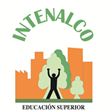 